Publicado en  el 06/05/2014 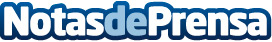 Nuevo Nissan Juke: Reinventando el segmento B, una vez más.Nissan confirma su liderato en el segmento crossover compactos con una versión revisada de su creador de tendenciasDatos de contacto:NissanNota de prensa publicada en: https://www.notasdeprensa.es/nuevo-nissan-juke-reinventando-el-segmento-b_1 Categorias: Automovilismo Industria Automotriz http://www.notasdeprensa.es